Муниципальное  бюджетное  дошкольное  образовательное  учреждение                           Детский сад  № 7 «Росинка»Мастер-класс для родителей и детей 3-4 лет«Светлый праздник Пасха. Нестандартное занятие- Рисование солью»             Подготовила и провела:                            Воспитатель 2 мл.группа :                                                       Маланка  Родика  Ивановнаг.Коломна 2016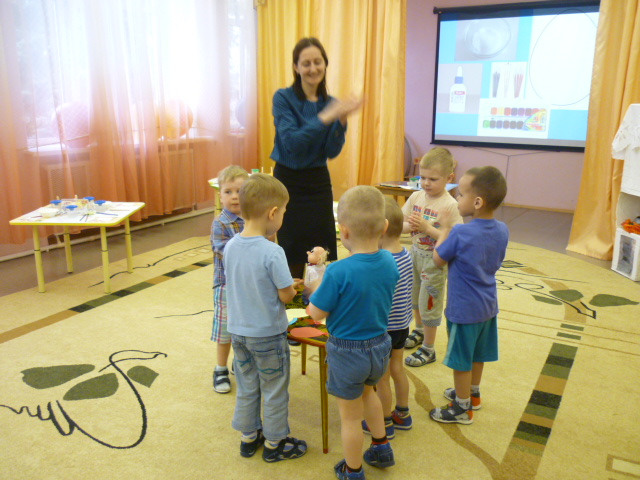 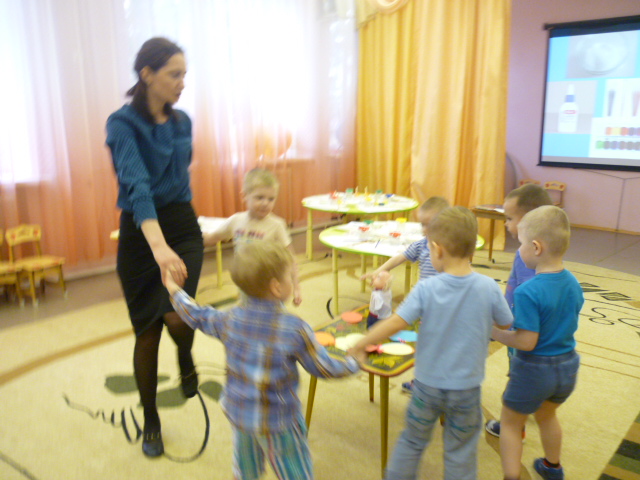  Дед :да ловкие ребята ,теперь пора взяться за работу !Бабуль расскажи детям что нужно делать !А я пока к нашей Курочке Рябушке схожу да для ребяток яичек принесу!Баба : для начало мальчики и девочки вместе со своими родителями проходите в нашу мастерскую а там я вам расскажу  что надобно делать.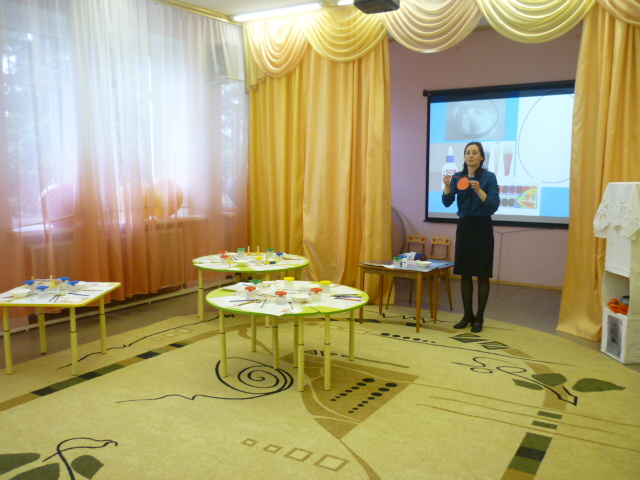 Баба :Берем наши заготовки ,макаем кисточку в клей и наносим на поверхность нашей заготовки разными узорами ,сверху посыпаем солью !За ранее готовим акварель ,соль лишнее стряхиваем над салфеткой ,кладем перед собой заготовку и раскрашиваем соль любыми цветами!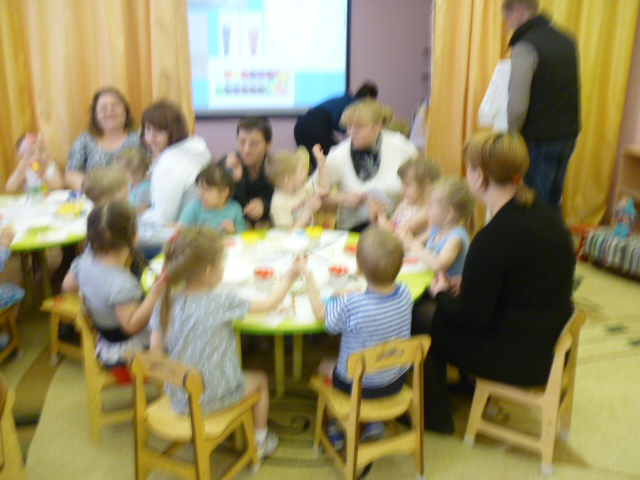 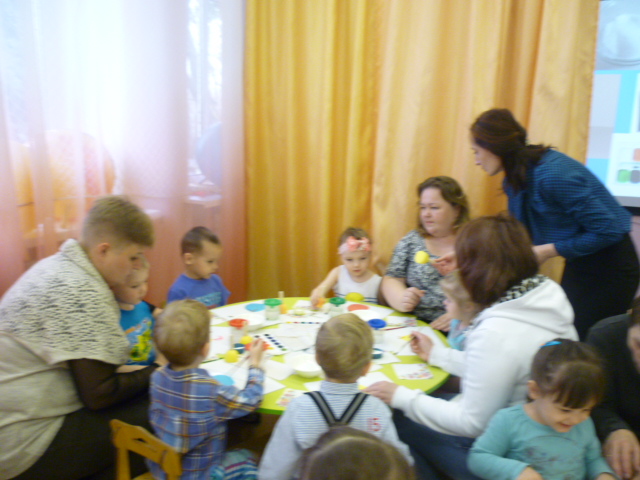 Баба : Ребята я вам предлагаю немного отдохнуть :Физминутка. Стол пасхальный накрываем,Веткой вербы украшаем.              Показ     ладошкамиИз печи несём куличики,А от курочки – яички.Дай нам,курочка,яичко простое Пальцами «пишут» по воздуху.Мы его распишем – будет золотое.Яйцо – символ жизни, любви и надежды!Нарядим яйцо в пасхальные одежды. Руки на поясе, повороты туловища.Своему дружку ЕгоркеНарисую мотылька.                   Машут руками, как мотыльки.Без отцовской пусть без поркиБудет жизнь его легка!Ну, а я подруге ОлеРазрисую всё фасолью.Будет ей жених богатый,                         Показ бровей, веснушек.Симпатичный, конопатый.А соседским близнецам нарисуем солнце.Пусть заглядывает чаще солнце к ним в оконце! Круговые движения руками.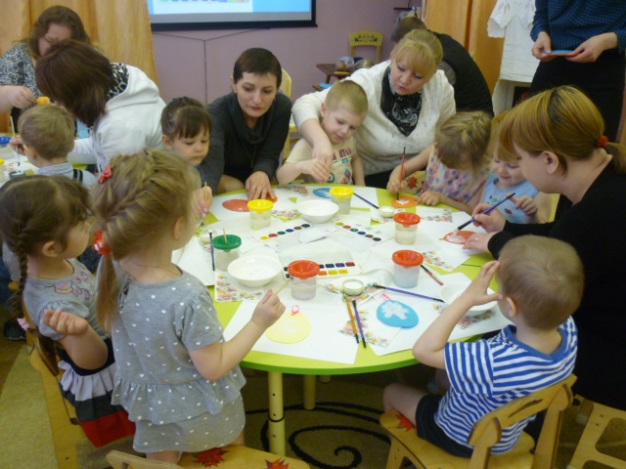 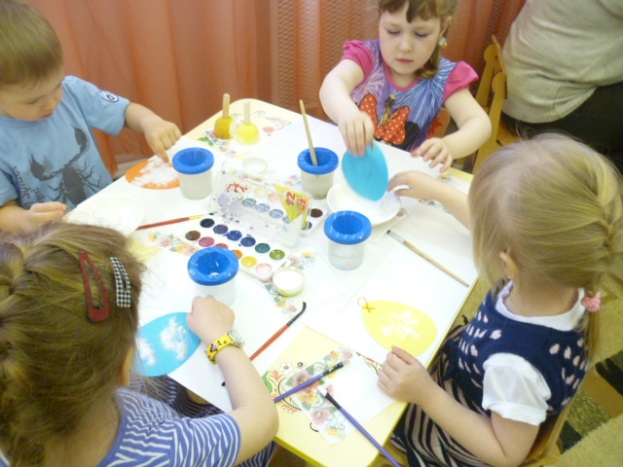 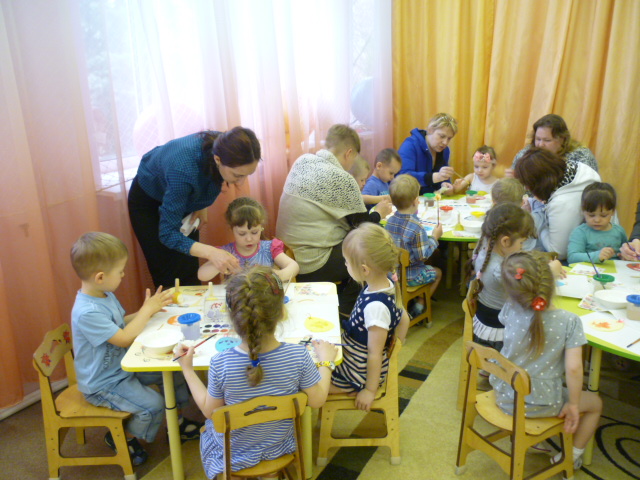 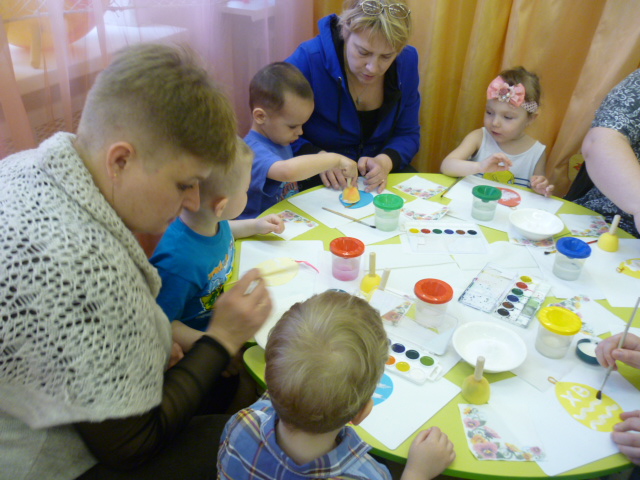 Дед : да постарались ребята на славу ! Молодцы, вы потрудились очень хорошо, а результат вашей работы, это ваши сувениры, которые вы подарите своим родным и близким с наилучшими сердечными пожеланиями в праздник Пасхи. Я вас приглашаю в свою горницу на угощение ! А родителей на общее фото! Спасибо!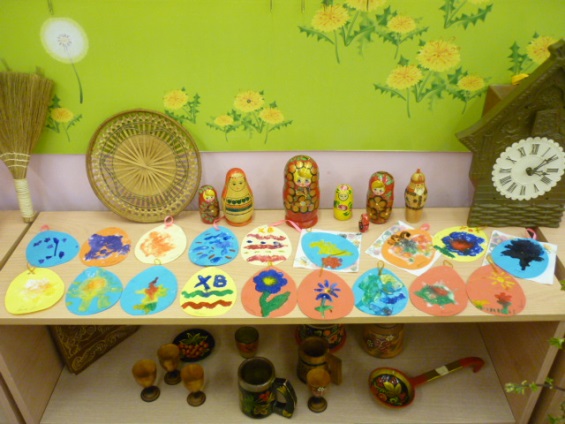 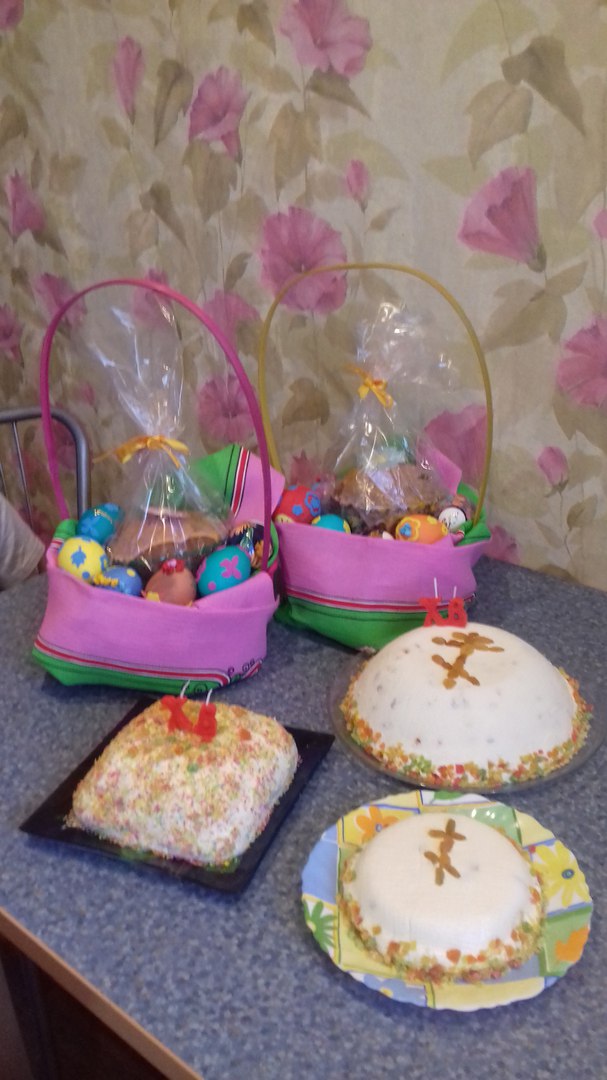 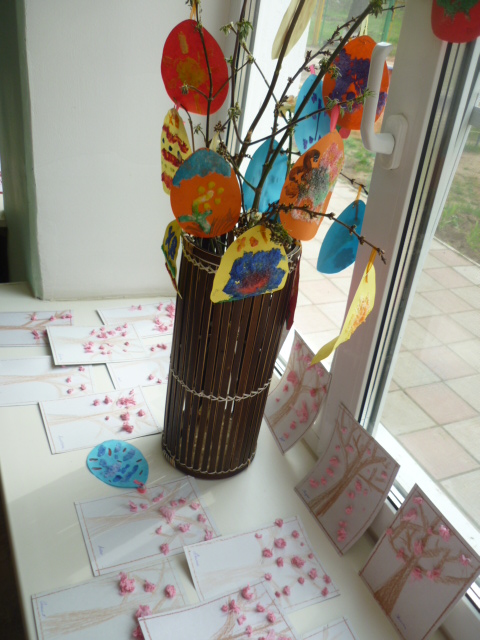 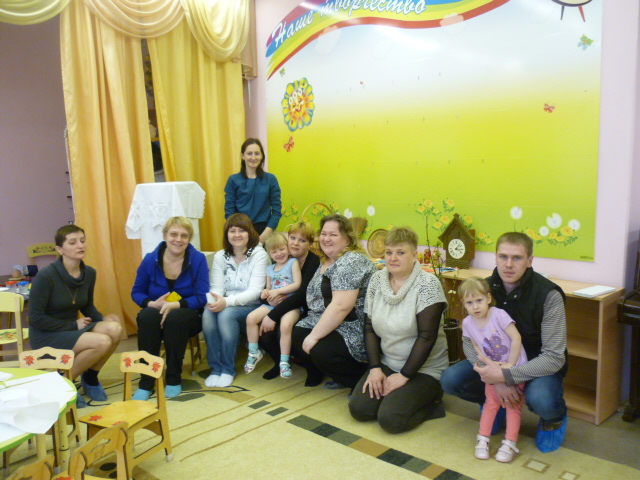 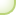 